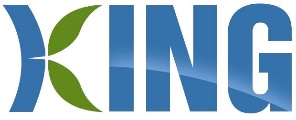 Making life better in KingKing is HiringParks ArboristKing Township is an idyllic countryside community of communities, proud of its rural, cultural, and agricultural heritage. We are respected for treasuring nature, encouraging a responsible economy, and celebrating our vibrant quality of life. As an organization, we are focused making life better in King, and enriching the lives of all those who live, work, and visit King Township by providing quality services and experiences. Reporting to the Manager of Parks & Forestry, the Parks Arborist is responsible for the following:Assists the Lead Hand Arborist with planning, organizing, scheduling and supervising work activities for contractors. Responds to enquiries from and/or liaises with the public and contractors regarding maintenance conditions and activities and resolves complaints or, if required, escalates to Manager to resolve.Identifies and provides advice of possible diseases and invasive species that are or could affect the Township’s tree canopy.Performs maintenance as required on Township owned trees including tree pruning, removals and planting as per Township or industry standards while meeting all regulatory requirements.Provides proper clearances to meet good arboriculture practices, legislative requirements and addresses public safety on, around or above roads, sidewalks, traffic signs, streetlights, trails, buildings, and other trees.Assisting with Township tree inventory and any related property information is kept up to date as required through utilization of the Township’s G.I.S. software. Manages, operates, and maintains all department related hand and power equipment.Carries out other parks duties including, but not limited to, grass cutting, turf, lining of fields, weed eating, litter collection, special event set up and take down, construction, etc. as required.Works with the Manager of Parks & Forestry to ensure all parks facilities are safe and available to the public.Maintains records and logs of all maintenance work performed on municipal trees in all settings.Develops standard operating procedures and guidelines in conjunction with divisional staff and in accordance with area of responsibility.Required to respond to emergency situations after normal working hours, as required.Ensures a safe working environment is maintained.Performs other related duties as assigned.The successful applicant will possess: OSSDTwo (2) Year Arboriculture Technician Diploma or equivalent from a recognized post-secondary institution.ISA Certified Arborist or equivalent certification will be considered an asset.Minimum four (4) years’ working experience as an Arborist including urban forestry practices including but not limited to: tree planting, tree removal, tree pruning, technical felling, technical rigging, parks operations, landscaping.Computer proficiency in Microsoft Suite and GIS Tree Inventory are considered assets.Working at Heights training.Professional chainsaw safety and cutting techniques certificate.Additional Parks related courses/training will be considered an asset.Current First Aid/CPR and WHMIS/GHS training.Working knowledge of the Occupational Health & Safety Act.Valid Class “G” Drivers Licence or a valid “D” Driver’s License with a “Z” endorsement in good standing.A satisfactory driver’s abstract is required as a condition of employment.Excellent written and communication skills.Thorough knowledge of the Township will be considered an asset.Salary Range/Wage Rate: $72,209 - $87,859 (2024 rate)Qualified candidates are requested to forward their resume to hr@king.ca by 4:30 pm on May 3, 2024  Or to Human Resources at 2585 King Road, King City, Ontario, L7B 1A1Please visit www.king.ca for full job description.We thank all applicants and advise that only those selected for an interview will be notified.Personal information (PI) is collected under the authority of the Municipal Act, 2001, S.0. 2001, c.25 and will be used to facilitate the hiring and recruitment process.  Personal information (PI) will be protected in accordance with Municipal Freedom of Information and Protection of Privacy Act (MFIPPA). Questions about the collection of personal information (PI) should be directed to the Human Resources Department, 2585 King Road, King City, L7B 1A1 or (905) 833-5321.We are an Equal Opportunity Employer. In accordance with the Accessibility for Ontarians with Disabilities Act, 2005, the Integrated Accessibility Standards Regulation 191/11 (IASR), and the Ontario Human Rights Code, the Township of King will provide accommodations throughout the recruitment, selection and/or assessment process to applicants with disabilities. If selected to participate in the recruitment, selection and/or assessment process, please inform Township Human Resources staff of the nature of any accommodation(s) that you may require in respect of any materials or processes used to ensure your equal participation.